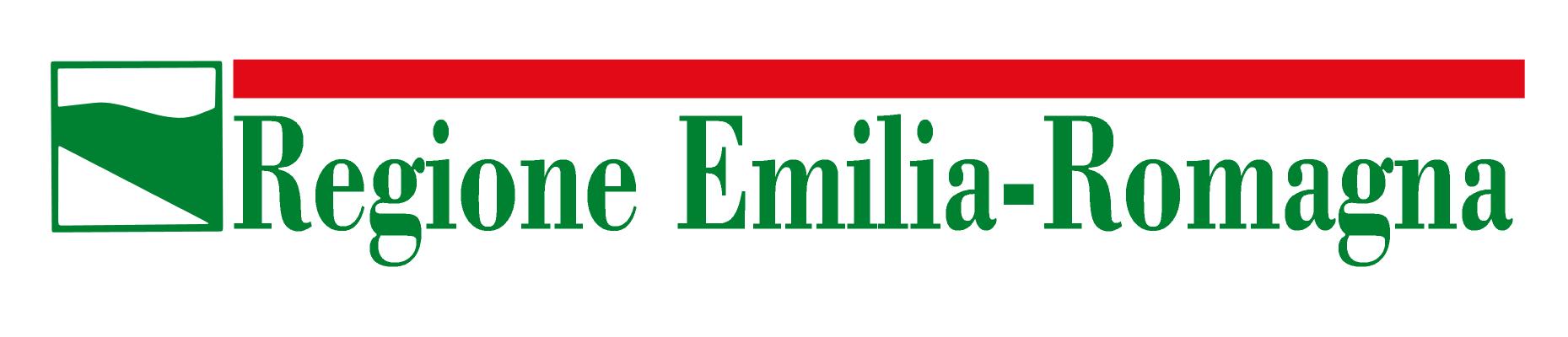 BANDO IN ATTUAZIONE DELL’ART. 6, LR 14 /2014 -Anno 2021- ACCORDI REGIONALI DI INSEDIAMENTO E SVILUPPO DELLE IMPRESE (ARIS)SCHEDA -PROGETTO DI DETTAGLIO-CATEGORIA DI AIUTI E-F “AIUTI AGLI INVESTIMENTI NELLE AREE ASSISTITE E AIUTI IN FAVORE DELLE PMI E ALLE PMI PER SERVIZI DI CONSULENZA”  (ARTT. 14,17 E 18 DEL REG. 651/2014-GBER) PROGETTO DI INVESTIMENTO in qualità di rappresentante legale dell’impresa (o procuratore speciale)DICHIARA CHEIn relazione al “programma di investimento”, codice unico identificativo: XXXXXl’intervento avrà luogo in una o più delle seguenti sede/iINFORMAZIONI E OBIETTIVI DELL’INTERVENTOSolo in caso di nuovi investimenti proposti da parte di PMI e Grandi imprese che non abbiano sedi registrate in Emilia-Romagna, come risultanti da visura camerale, al momento della pubblicazione del presente bando, è possibile fare richiesta anche per la presente categoria di aiuto.Indicare se l’intervento è finalizzato a:1)investimenti nelle aree assistite;o in alternativa investimenti a favore delle PMI;2) e/o l'acquisto di servizi di consulenza per le PMI;Indicare in quale fra le seguenti tipologie rientra l’intervento di investimento:Obiettivi dell’intervento (max 2.000 caratteri)Descrivere gli obiettivi generali e specifici dell’intervento, che devono che devono essere chiari, misurabili, realistici e raggiungibili nell’arco del periodo di durata del progettoDescrizione del progetto (max 4.000 caratteri)Descrivere l’intervento articolandolo in base agli obiettivi suddetti Presupposti all’origine del programma di investimento (max 3.000 caratteri)Descrivere le motivazioni produttive, economiche e distributive che sono alla base dell’intervento Prodotti e servizi (max 2.000 caratteri)Descrizione dei prodotti e/o dei servizi forniti a seguito dell’intervento, mettendo in evidenza l’eventuale collegamento con quelli già esistenti Coerenza con Strategia di ricerca e innovazione per la specializzazione intelligente 2021-2027 Specificare, tra quelli individuati nella Strategia di ricerca e innovazione per la specializzazione intelligente 2021-2027,  il sistema di specializzazione industriale afferente all’investimento (max 1.500 caratteri). È possibile una sola sceltaSpecificare, tra quelli individuati nella Strategia di ricerca e innovazione per la specializzazione intelligente 2021-2027,  gli ambiti tematici prioritari  afferenti ai prodotti e/o servizi a cui l’intervento  è destinato, è possibile più di una scelta (max 3 scelte)ARTICOLAZIONE DELL’INVESTIMENTO Riepilogare le spese descritte, utilizzando il prospetto seguente Investimenti materiali e immateriali Note Spese di progettazioni e studi sono ammissibili esclusivamente per le PMI nel limite del 4% dell’investimento complessivo ammissibile;Le opere murarie ed edilizie sono ammissibili, ad eccezione di edificazione di nuovi immobili o l’acquisto di immobili, solo se strettamente connesse alla installazione e posa in opera dei macchinari, beni strumentali, attrezzature e impianti;N.B. tali spese sono riconosciute solo per le piccole e medie imprese e nel limite massimo del 5% della somma delle altre tipologie di spese indicate e ammesse. Tra tali spese sono riconosciute anche quelle relative al noleggio delle attrezzature (ad esempio noleggio di ponteggi) strettamente necessarie alla realizzazione di tali opere.Perle spese per : programmi informatici, brevetti, licenze, know-how e conoscenze tecniche non brevettate concernenti nuove tecnologie di prodotti e processi produttivi,  per le grandi imprese, sono ammissibili solo fino al 50% dell’investimento complessivo ammissibile;   Le spese di consulenza (spesa riservata sole per le PMI) sono quelle previste all’art. 18 del GBER e sono ammissibili solo quelle necessarie all’avvio e/o realizzazione del programma di investimento, e non sono finanziabili quelle a carattere ordinario di tipo fiscale, legale, amministrativo e contabile. Si precisa che le consulenze specialistiche prestate da consulenti esterni che prevedono attività misurabili in giornata/uomo dovranno seguire i seguenti criteri:consulente junior: esperienza documentata di almeno 5 anni ma inferiore ai dieci anni, siprevede un costo massimo di 250 € al giorno;consulente senior: esperienza documentata superiore ai dieci anni ma inferiore ai 20 anni,si prevede un costo massimo di 500 € al giorno;consulente expert: esperienza documentata di venti anni o superiore, si prevede un costomassimo di 800 € al giorno.L’esperienza si deve riferire al singolo professionista utilizzato e non già all’eventuale azienda che lo utilizza.Tali criteri non debbono essere seguiti per consulenze fornite a “corpo” che non hanno necessità di unamisurazione in giornate/uomo per l’attività espletata.Per quanto riguarda le consulenze fornite da Università, in deroga a quanto sopra indicato, è consentitol’utilizzo di personale con una esperienza inferiore ai 5 anni purché inquadrati come assegnisti di ricerca odottorandi e impegnati in una borsa di studio riferibile al progetto sul quale dovranno lavorare erendicontabili al costo mensile previsto dalla borsa di studio.I servizi consulenziali non possono essere prestati da società appartenenti allo stesso gruppo. Le consulenze non possono delinearsi come periodiche o continuative. Nemmeno possono riferirsi ad attività ordinarie quali le consulenze fiscali, legali o pubblicitarieDescrizione delle spese (max 3.500 caratteri)Descrivere le spese suddette previste dell’intervento, indicando:l'oggetto delle progettazioni, studi e assimilabili; le principali caratteristiche costruttive e dimensionali e gli estremi relativi alla eventuale documentazione autorizzativa comunale delle opere murarie; il dettaglio e le principali caratteristiche costruttive e di prestazioni dei macchinari, degli impianti e delle attrezzature, le principali caratteristiche dei brevetti e delle altre immobilizzazioni immateriali; della consulenza, il contributo alla realizzazione degli obiettivi previsti dal programma di investimento e le procedure di attivazione delle prestazioni previste.DESCRIZIONE DELLE RISORSE COINVOLTERisorse coinvolte (max 2.000 caratteri)Descrivere il piano occupazionale a seguito solo dell’investimento specifico, precisando per ogni tipologia il titolo di studio e il numero delle unità.Specificando:Il numero complessivo di addetti a tempo pieno e indeterminato:quanti di  questi addetti sono Laureati/non laureati (es.: n. 4 laureati, es.: n 5 non laureati)il numero di addetti laureati  attribuiti alle diverse funzioni (produzione e/o di ricerca e/o di progettazione e/o di innovazione e/o di gestione e/o altro da specificare). Riportare il valore numerico per ogni funzione (es: n. 3 ricerca, n. 1 innovazione, etc)il numero di addetti laureati  attribuiti alle diverse funzioni (produzione e/o di servizio e/o commerciali e/o di gestione e/o altro da specificare) Riportare il valore numerico per ogni funzione (es. : n. 3 commerciali, n: 2 gestione, etc.)TEMPI DI REALIZZAZIONE DEL PROGETTO Tempistica prevista per la realizzazione dell’investimento ai fini della cantierabilità del progettoIndicare: durata (in mesi) del progetto: ____________data di inizio: ____________data di ultimazione: ____________Descrivere e giustificare la tempistica dell’intervento (max.2.000 caratteri)Per ogni tipologia di spesa inserire una X in corrispondenza del periodo selezionato la quale deve essere specificata utilizzando l’articolazione di cui al prospetto che segue, tenendo conto che il programma di investimento deve esaurirsi entro il 31 dicembre 2023Luogo e data		          Timbro e       firma del legale rappresentante 	           (o procuratore speciale)__________________________	______________________________________Il/la sottoscritto/aIl/la sottoscritto/aNato/a a ilCod. fiscaleRagione socialeForma giuridicaCodice fiscalePartita IVAViaCAPComuneProv.Zona  assistita Zona  assistita Zona  assistita Nel caso indicare comune e zona censuaria (secondo quanto riportato all’art.20  del bando)Nel caso indicare comune e zona censuaria (secondo quanto riportato all’art.20  del bando)Nel caso indicare comune e zona censuaria (secondo quanto riportato all’art.20  del bando)Zona MONTANA	Zona MONTANA	Zona MONTANA	Nel caso, indicare la zona tenuto conto di quanto previsto dalla L.R. 2/2004 e ss.mm.ii. (“Legge per la Montagna”) e individuati dalle D.G.R. 1734/2004 e 1813/2009” dell’Emila RomagnaNel caso, indicare la zona tenuto conto di quanto previsto dalla L.R. 2/2004 e ss.mm.ii. (“Legge per la Montagna”) e individuati dalle D.G.R. 1734/2004 e 1813/2009” dell’Emila RomagnaNel caso, indicare la zona tenuto conto di quanto previsto dalla L.R. 2/2004 e ss.mm.ii. (“Legge per la Montagna”) e individuati dalle D.G.R. 1734/2004 e 1813/2009” dell’Emila RomagnaCreazione di un nuovo stabilimento (o unità produttiva);Acquisizione di attivi di un’unità produttiva per dar luogo ad una nuova attività non in continuità con l’impresa precedente, capace di ampliare e/o diversificare la produzione mediante prodotti e/o processi nuovi;sistema di specializzazione industrialeSpecificare elementi da cui si evince l’appartenenza (max 1.500 caratteri)sistema agroalimentareSistema dell’edilizia e delle costruzioniSistema della meccatronica e della  motoristicaIndustrie della salute e del benessere Industrie culturali e creativeIndustria del turismoInnovazione nei servizi, trasformazione digitale e logisticaEnergia e sviluppo sostenibileAmbito tematico prioritarioSpecificare elementi da cui si evince la coerenza (max 1.500 caratteri)Energia pulita, sicura e accessibileCircular economyClima e Risorse Naturali (aria, acqua e territorio)Blue growthInnovazione nei materialiDigitalizzazione, intelligenza artificiale, big data (imprese e PA)Manufacturing 4.0 e future evoluzioniConnettività di sistemi a terra e nello spazioMobilità e motoristica sostenibile e innovativaCittà e comunità del futuroPatrimonio territoriale e identità regionale: beni e contenuti culturali, attività creative, turismoe prodotti Made in E-RBenessere della persona, nutrizione e stili di vitaSaluteInnovazione sociale e partecipazioneInclusione e coesione sociale: educazione, lavoro, territoriDescrizione Investimento (voci  a titolo di esempio non esaustivo)Importo degli investimenti previsti per cui si richiedono i contributi€/000Di cui riferiti ad investimenti in aree assistite di cui all’art. 14 del GBERDi cui riferiti ad investimenti per le PMI  di cui all’art. 17 del GBERDi cui riferiti ad investimenti per consulenza a favore di PMI di cui all’art. 18 del GBERProgettazione e Studi (1)Opere murarie ed edilizie  (2)Impianti Generali MacchinariImpiantiAttrezzatureProgrammi informatici (3)Brevetti (3)Licenze (3)Know-how e conoscenze tecniche non brevettate concernenti nuove tecnologie di prodotti e processi produttivi (3)Servizi di consulenza (4)TOTALE INVESTIMENTOData avvio realizzazioneprevistadal 1° al 12°mesedal 13° al 24°meseProgettazione e Studi Opere murarie ed edilizie  Impianti Generali Macchinari, Impianti, AttrezzatureImmobilizzazioni immat.liServizi di consulenza 